              ПРИКАЗ                                                                           БОЕРЫК                                                            г. КазаньО внесении изменений в приказ Государственного комитета Республики Татарстан по закупкам от 06.07.2015                      № 09-16-88 «Об утверждении Положения о комиссии по соблюдению требований к служебному поведению государственных гражданских служащих Государственного комитета Республики Татарстан по закупкам и урегулированию конфликта интересов» В соответствии с Указом Президента Российской Федерации от 1 июля                    2010 года № 821 «О комиссиях по соблюдению требований к служебному поведению федеральных государственных служащих и урегулированию конфликта интересов», Указ Президента Российской Федерации от 25 января 2024 года № 71 «О внесении изменений в некоторые акты Президента Российской Федерации» п р и к а з ы в а ю:	внести в приказ Государственного комитета Республики Татарстан по закупкам от 06.07.2015 № 09-16-88 «Об утверждении Положения о комиссии по соблюдению требований к служебному поведению государственных гражданских служащих Государственного комитета Республики Татарстан по закупкам и урегулированию конфликта интересов» (с изменениями, внесенными приказами Государственного комитета Республики Татарстан от 23.03.2016 № 09-16-42,                  от 04.10.2018 № 09-05-161, от 30.09.2022 № 04-05-182, от 05.04.2023 № 04-05-44, от 18.09.2023 № 09-07-10), следующие изменения:подпункт «а» пункта 3 изложить в следующей редакции:«а) в обеспечении соблюдения государственными гражданскими служащими Госкомитета (далее – государственные служащие) ограничений и запретов, требований о предотвращении или урегулировании конфликта интересов, а также в обеспечении исполнения ими обязанностей, установленных Федеральным законом от 25 декабря 2008 года № 273-ФЗ «О противодействии коррупции», другими федеральными законами в целях противодействия коррупции (далее – требования к служебному поведению и (или) требования об урегулировании конфликта интересов);»;пункт 16 дополнить подпунктом «е» следующего содержания:«е) уведомление государственного служащего о возникновении не зависящих от него обстоятельств, препятствующих соблюдению требований к служебному поведению и (или) требований об урегулировании конфликта интересов.»;пункт 17.4. изложить в следующей редакции:«17.4. Уведомления, указанные в абзаце пятом подпункта «б» и подпункте «е» пункта 16 настоящего Положения, рассматриваются сотрудником ответственным за организацию и ведение кадрового делопроизводства - лицом, ответственным за работу по профилактике коррупционных и иных правонарушений, которое осуществляет подготовку мотивированного заключения по результатам рассмотрения уведомлений.»;в пункте 17.5. слова «подпункте «д» пункта 16» заменить словами «подпунктах «д» и «е» пункта 16»;в пункте 17.6.:в подпункте «а» слова «подпункте «д» пункта 16» заменить словами «подпунктах «д» и «е» пункта 16»;подпункт «в» изложить в следующей редакции:«в) мотивированный вывод по результатам предварительного рассмотрения обращений и уведомлений, указанных в абзацах втором и пятом подпункта «б», подпунктах «д» и «е» пункта 16 настоящего Положения, а также рекомендации для принятия одного из решений в соответствии с пунктами 24, 25.3., 25.4., 26.1. настоящего Положения или иного решения.»;пункт 18.2. изложить в следующей редакции:«18.2. Уведомления, указанные в подпунктах «д» и «е» пункта 16 настоящего Положения, как правило, рассматриваются на очередном (плановом) заседании Комиссии.»;в пункте 19 слова «подпунктом «б» пункта 16» заменить словами «подпунктами «б» и «е» пункта 16»; в подпункте «а» пункта 19.1. слова «подпунктом «б» пункта 16» заменить словами «подпунктами «б» и «е» пункта 16»; дополнить пунктом 25.4. следующего содержания:«25.4. По итогам рассмотрения вопроса, указанного в подпункте «е» пункта 16 настоящего Положения, Комиссия принимает одно из следующих решений:а) признать наличие причинно-следственной связи между возникновением не зависящих от государственного служащего обстоятельств и невозможностью соблюдения им требований к служебному поведению и (или) требований об урегулировании конфликта интересов;б) признать отсутствие причинно-следственной связи между возникновением не зависящих от государственного служащего обстоятельств и невозможностью соблюдения им требований к служебному поведению и (или) требований об урегулировании конфликта интересов.»;пункт 26 изложить в следующей редакции:«26. По итогам рассмотрения вопросов, указанных в подпунктах «а», «б», «г», «д» и «е» пункта 16 настоящего Положения, и при наличии к тому оснований комиссия может принять иное решение, чем это предусмотрено пунктами 22 – 25.4. и 26.1. настоящего Положения. Основания и мотивы принятия такого решения должны быть отражены в протоколе заседания Комиссии.».И.о. председателя	 	   			                                И.Г.БагаутдиновГОСУДАРСТВЕННЫЙ КОМИТЕТ РЕСПУБЛИКИ   ТАТАРСТАН ПО ЗАКУПКАМ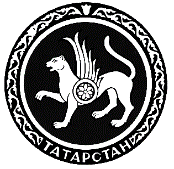 ТАТАРСТАН РЕСПУБЛИКАСЫНЫҢ САТЫП АЛУЛАР БУЕНЧА ДӘYЛӘТ КОМИТЕТЫ27.05.2024 №09-07-11